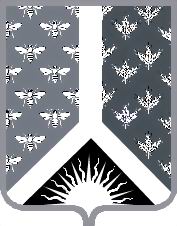 СОВЕТ НАРОДНЫХ ДЕПУТАТОВ НОВОКУЗНЕЦКОГО МУНИЦИПАЛЬНОГО РАЙОНАР Е Ш Е Н И Еот 22 апреля 2014 года № 97О награждении Почетной грамотой Совета народных депутатовНовокузнецкого муниципального районаРуководствуясь Положением о Почетной грамоте Новокузнецкого районного Совета народных депутатов, утвержденным постановлением Новокузнецкого районного Совета народных депутатов от 25.11.2003 г. № 40, учитывая безупречный добросовестный труд, большой вклад в социально-экономическое развитие Новокузнецкого муниципального района, и в связи с Годом Культуры и Туризма в Кузбассе, Совет народных депутатов Новокузнецкого муниципального района  Р Е Ш И Л:	1. Наградить Почетной грамотой Совета народных депутатов Новокузнецкого муниципального района:Васенину Людмилу Ивановну – художника Кузедеевского Дома культуры;Елисейцеву Любовь Юрьевну – звукооператора муниципального бюджетного учреждения культуры «Центр народного творчества и досуга»;Калинину Наталью Владимировну – преподавателя по классу эстрадного вокала муниципального бюджетного образовательного учреждения дополнительного образования детей «Детская школа искусств № 60 с. Безруково»;Колосову Валентину Федоровну – заведующую Атамановской сельской библиотекой;Красникову Татьяну Викторовну – начальника отдела комитета по культуре и делам молодежи администрации Новокузнецкого муниципального района.  2. Контроль за исполнением настоящего Решения возложить на комиссию по вопросам социальной политики Совета народных депутатов Новокузнецкого муниципального района.	3. Настоящее Решение вступает в силу со дня его принятия.Председатель Совета народных депутатов Новокузнецкого муниципального района                                                                      О. Г. Шестопалова            